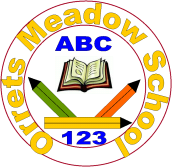 Pre NC								English Progression Map Reading: Word Recognition and early comprehensionEnjoys looking at books and other printed material with people.Handles books and printed material with interest.Interested in books and rhymes and may have favourites.Has favourite stories, rhymes, songs, poems or jingles.Repeats words or phrases from familiar stories.Fills in the missing word or phrase in a known rhyme, story or game.Enjoys rhyming and rhythmic activities. Shows awareness of rhyme and alliteration. Recognises rhythm in spoken words. Listens to and joins in with stories and poems, one-to-one and also in small groups. Joins in with repeated refrains and anticipates key events and phrases in rhymes and stories. Beginning to be aware of the way stories are structured. Suggests how the story might end. Listens to stories with increasing attention and recall. Describes main story settings, events and principal characters. Shows interest in illustrations and print in books and print in the environment. Recognises familiar words and signs such as own name and advertising logos. Looks at books independently.Handles books carefully.Knows information can be relayed in the form of print.Holds books the correct way up and turns pages.Knows that print carries meaning and, in English, is read from left to right and top to bottom.Continues a rhyming string. Hears and says the initial sound in words. Can segment the sounds in simple words and blend them together and knows which letters represent some of them. Links sounds to letters, naming and sounding the letters of the alphabet. Begins to read words and simple sentences. Uses vocabulary and forms of speech that are increasingly influenced by their experiences of books. Enjoys an increasing range of books. Knows that information can be retrieved from books and computers. Children read and understand simple sentencesThey use phonic knowledge to decode regular words and read them aloud accurately. They also read some common irregular words They demonstrate understanding when talking with others about what they have read.Writing: Early Composition and letter formationChildren’s later writing is based on skills and understandings which they develop as babies and toddlers. Before they can write, they need to learn to use spoken language to communicate. Later they learn to write down the words they can say. Early mark-making is not the same as writing. It is a sensory and physical experience for babies and toddlers, which they do not yet connect to forming symbols which can communicate meaning.Distinguishes between the different marks they make.Sometimes gives meaning to marks as they draw and paint.Ascribes meanings to marks that they see in different placesGives meaning to marks they make as they draw, write and paint.Begins to break the flow of speech into words.Continues a rhyming string.Hears and says the initial sound in words. Can segment the sounds in simple words and blend them together.Links sounds to letters, naming and sounding the letters of the alphabet.Uses some clearly identifiable letters to communicate meaning, representing some sounds correctly and in sequence.Writes own name and other things such as labels, captions.Attempts to write short sentences in meaningful contexts.Children use their phonic knowledge to write words in ways which match their spoken sounds They also write some irregular common words They write simple sentences which can be read by themselves and others. Some words are spelt correctly and others are phonetically plausible.Writing: Punctuation and GrammarSentenceCombining words to make labels, captions, lists, phrases and shore sentences.Joining words using and joining words and clauses using ‘and’TextSequence spoken sentences to form short narrative orally.Help retell stories orally by Using repeated story languageUsing time adverbials eg. First, then, next, suddenlyPunctuationLetter formationSeparation of works with spacesPersonal pronoun ICapital lettersFull stopsCapital letters for namesWriting: SpellingPupils will be taught spelling in the order of the Orrets Meadow Phonics scheme.